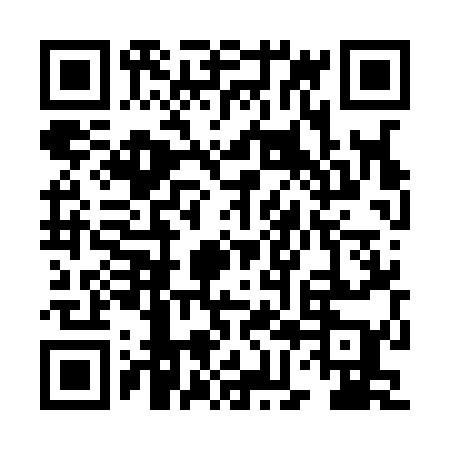 Ramadan times for Stare Stawy, PolandMon 11 Mar 2024 - Wed 10 Apr 2024High Latitude Method: Angle Based RulePrayer Calculation Method: Muslim World LeagueAsar Calculation Method: HanafiPrayer times provided by https://www.salahtimes.comDateDayFajrSuhurSunriseDhuhrAsrIftarMaghribIsha11Mon4:174:176:0511:533:485:425:427:2412Tue4:144:146:0311:533:505:445:447:2613Wed4:124:126:0011:523:515:455:457:2714Thu4:104:105:5811:523:525:475:477:2915Fri4:074:075:5611:523:545:495:497:3116Sat4:054:055:5411:523:555:505:507:3317Sun4:034:035:5211:513:565:525:527:3418Mon4:004:005:5011:513:585:535:537:3619Tue3:583:585:4711:513:595:555:557:3820Wed3:553:555:4511:504:005:575:577:4021Thu3:533:535:4311:504:015:585:587:4222Fri3:513:515:4111:504:036:006:007:4423Sat3:483:485:3911:504:046:016:017:4524Sun3:463:465:3611:494:056:036:037:4725Mon3:433:435:3411:494:066:056:057:4926Tue3:403:405:3211:494:076:066:067:5127Wed3:383:385:3011:484:096:086:087:5328Thu3:353:355:2811:484:106:096:097:5529Fri3:333:335:2611:484:116:116:117:5730Sat3:303:305:2311:474:126:126:127:5931Sun4:284:286:2112:475:137:147:149:011Mon4:254:256:1912:475:157:167:169:032Tue4:224:226:1712:475:167:177:179:053Wed4:204:206:1512:465:177:197:199:074Thu4:174:176:1312:465:187:207:209:095Fri4:144:146:1012:465:197:227:229:116Sat4:114:116:0812:455:207:237:239:137Sun4:094:096:0612:455:217:257:259:158Mon4:064:066:0412:455:227:277:279:179Tue4:034:036:0212:455:237:287:289:1910Wed4:004:006:0012:445:257:307:309:22